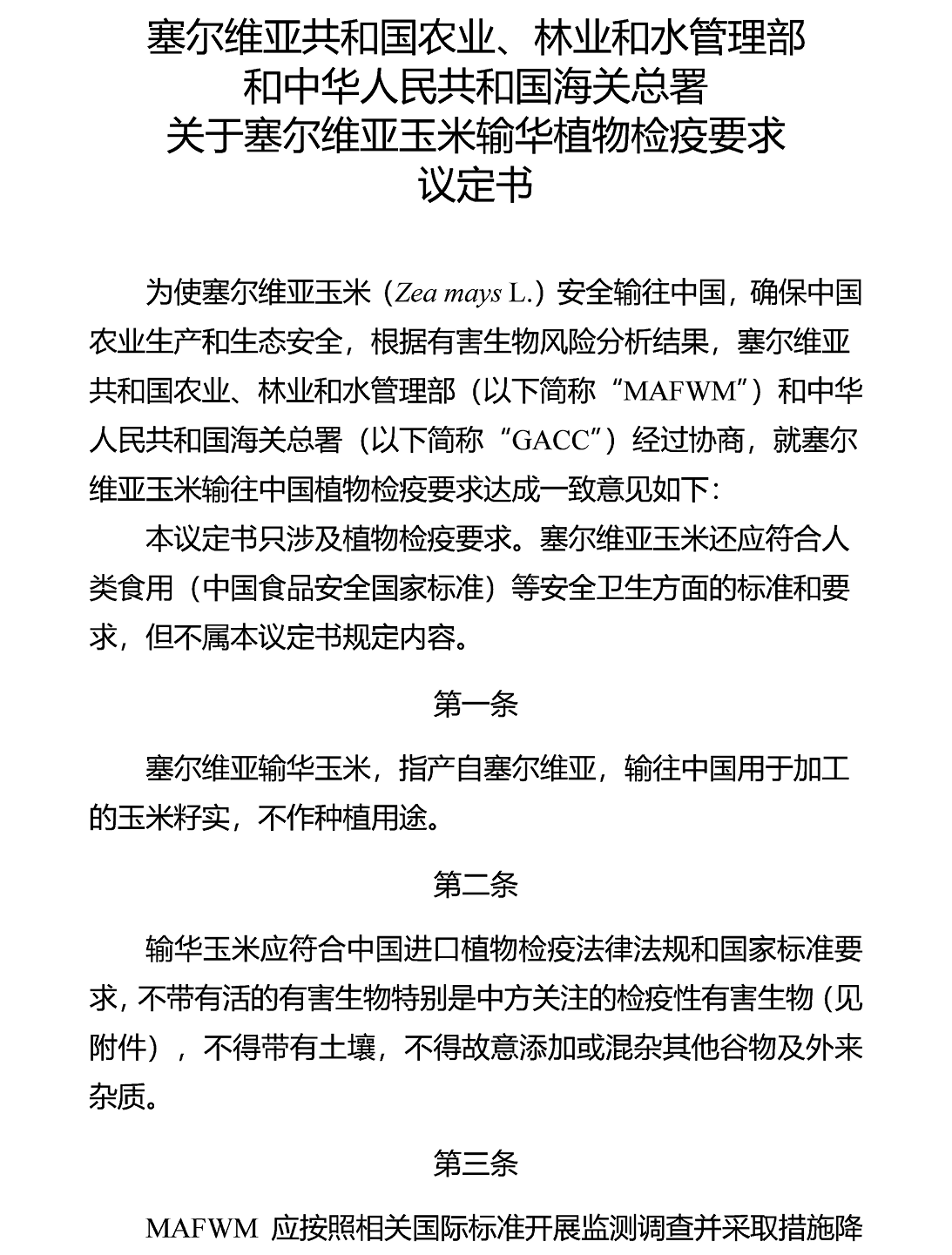 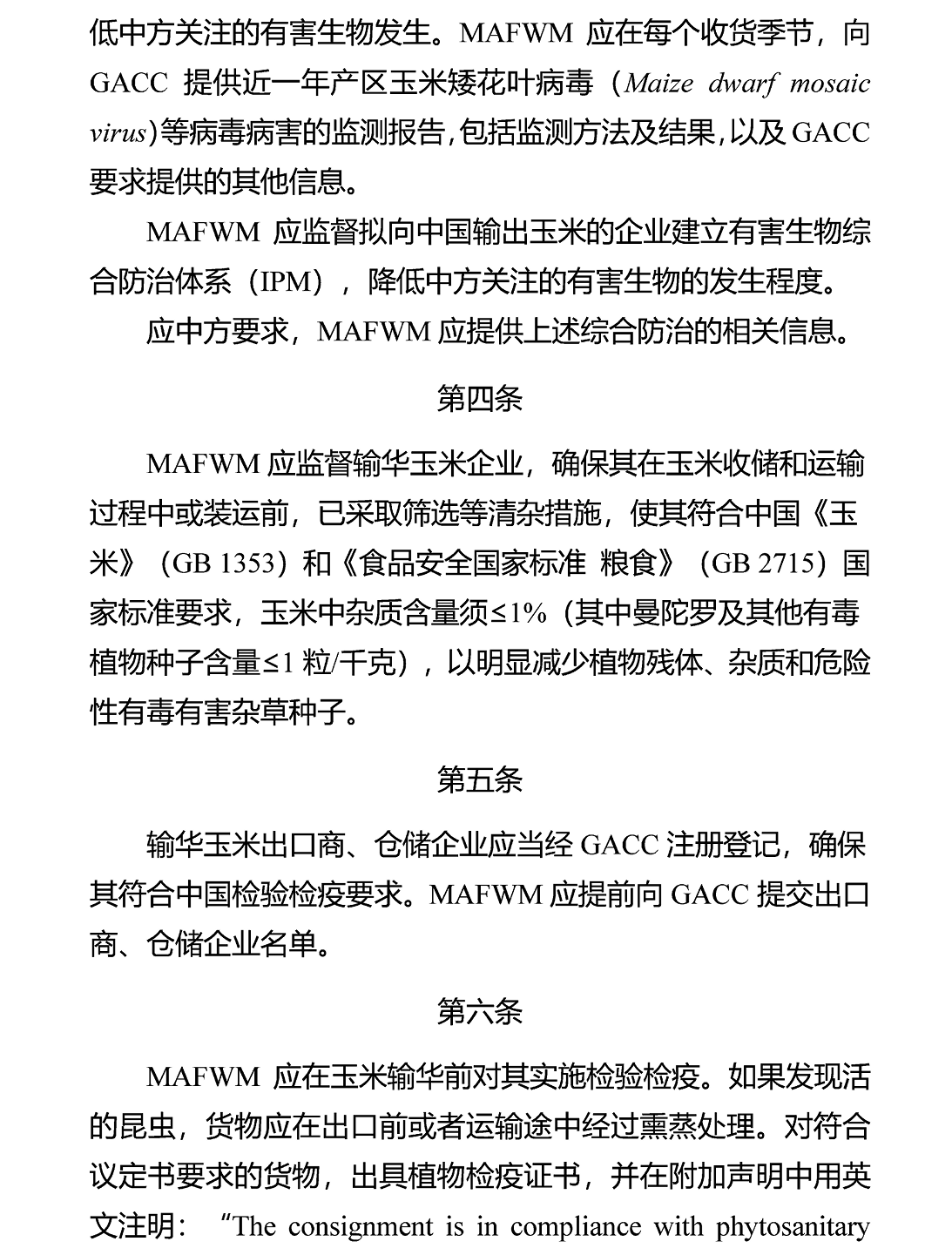 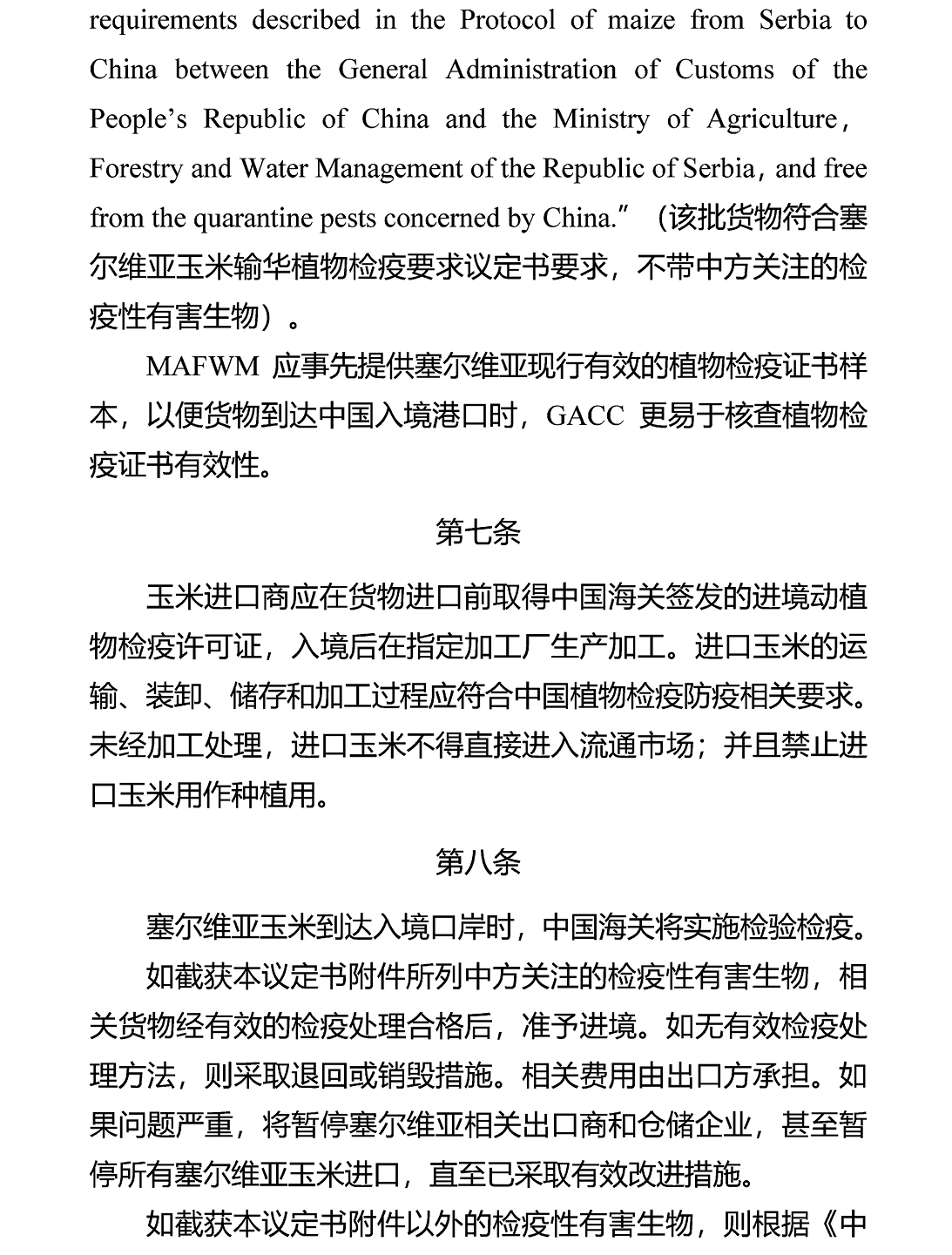 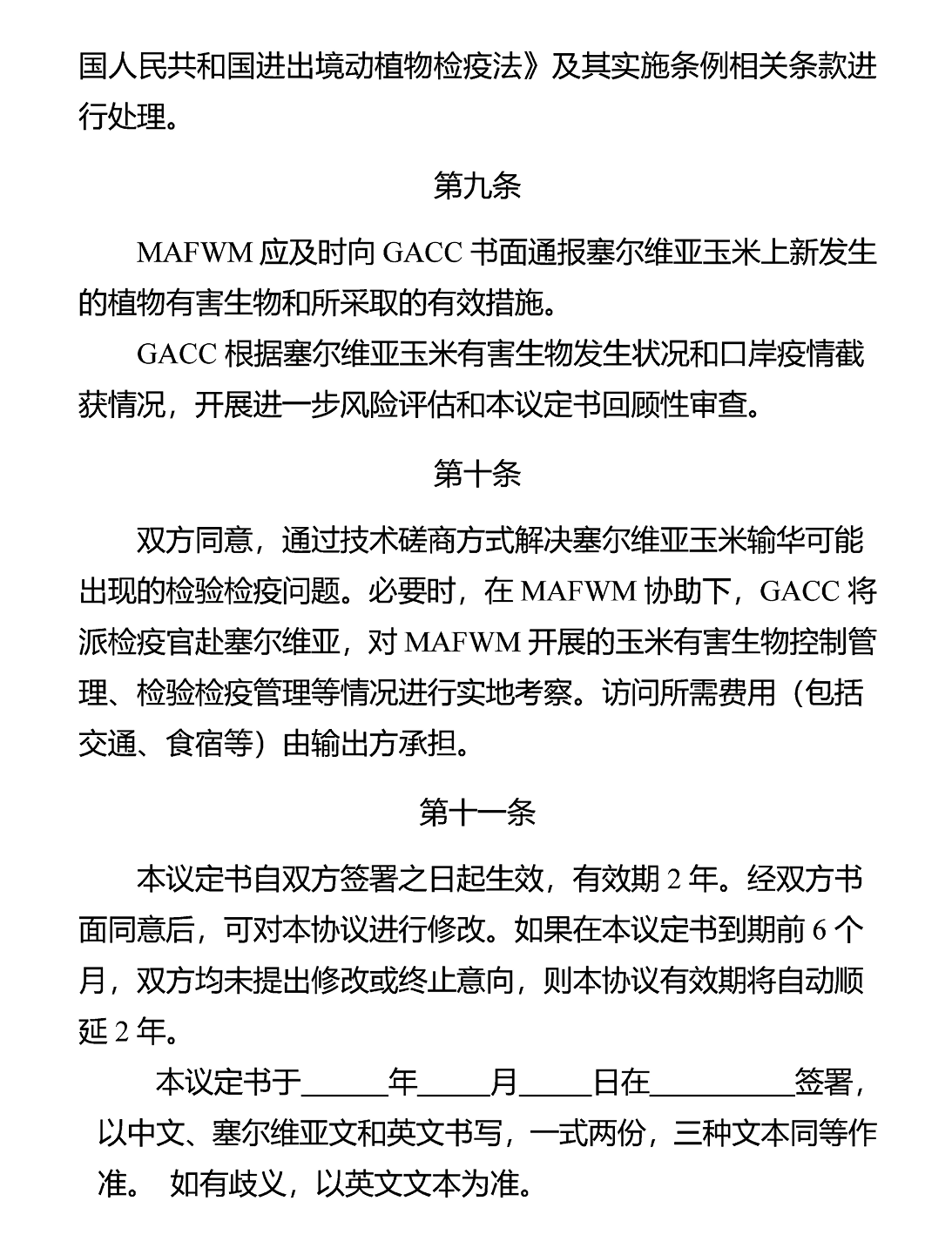 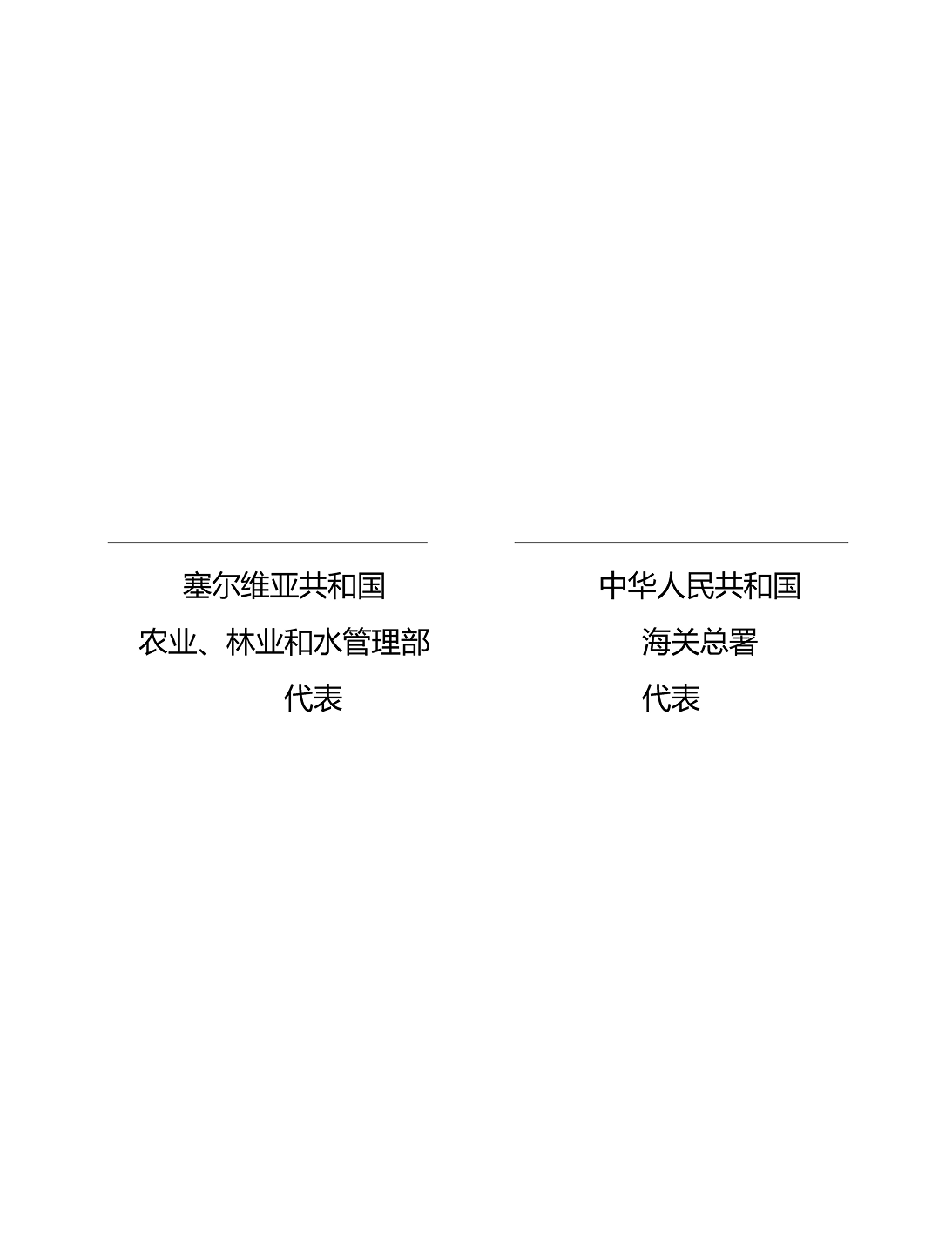 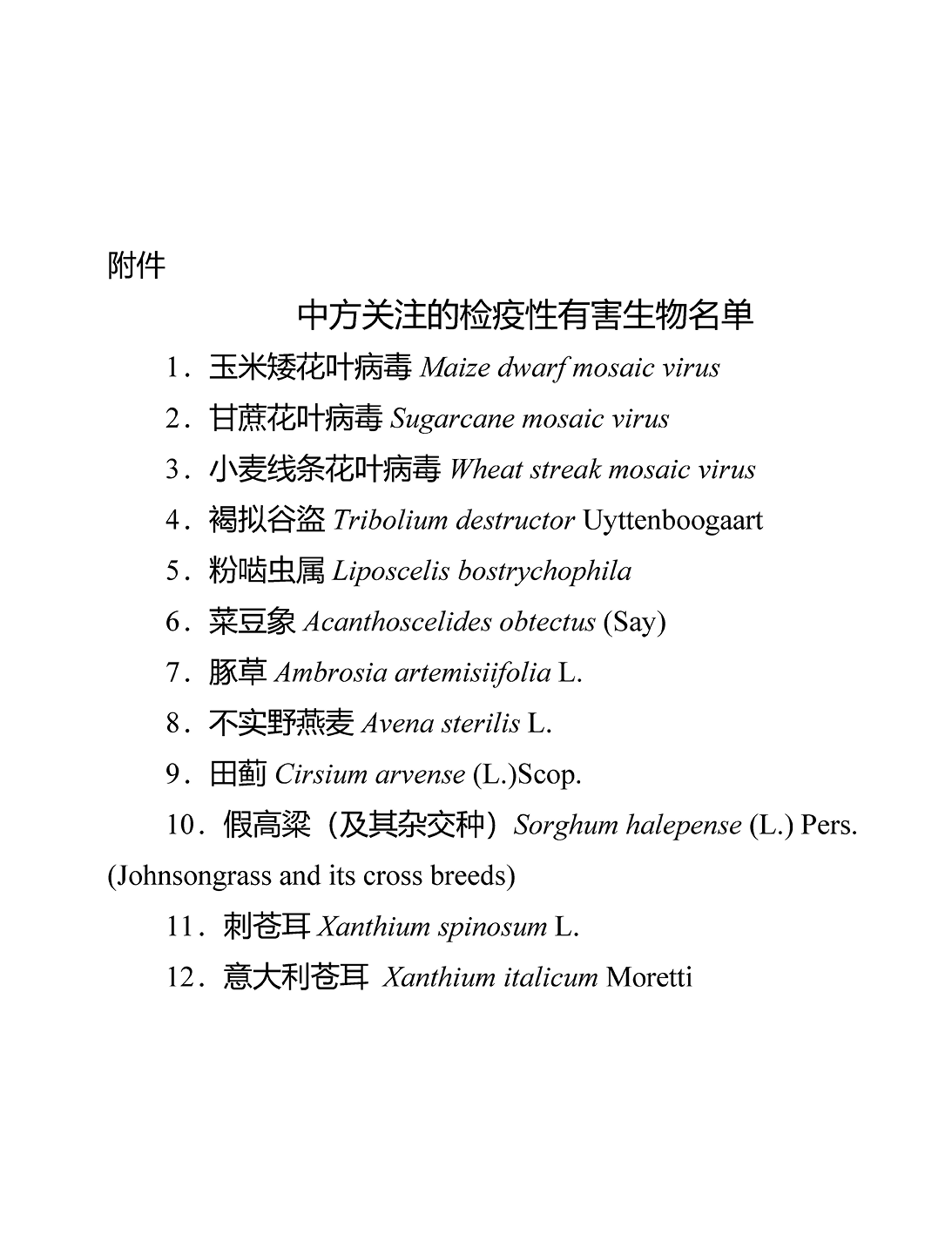 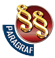 ПРОТОКОЛО ФИТОСАНИТАРНИМ УСЛОВИМА ЗА ИЗВОЗ КУКУРУЗА ИЗ РЕПУБЛИКЕ СРБИЈЕ У НАРОДНУ РЕПУБЛИКУ КИНУ ИЗМЕЂУ МИНИСТАРСТВА ПОЉОПРИВРЕДЕ, ШУМАРСТВА И ВОДОПРИВРЕДЕ РЕПУБЛИКЕ СРБИЈЕ И ГЕНЕРАЛНЕ УПРАВЕ ЦАРИНА НАРОДНЕ РЕПУБЛИКЕ КИНЕ("Сл. гласник РС - Међународни уговори", бр. 6/2021)